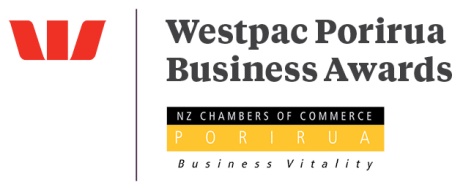 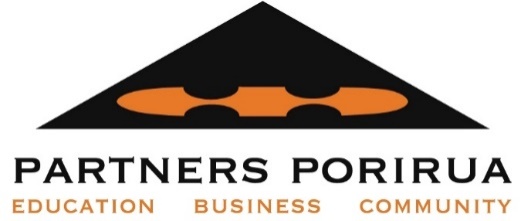 Outstanding Young Employee Award 2017Application FormAs part of the 2017 Westpac Porirua Business Excellence Awards, Partners Porirua is proud to sponsor the Outstanding Young Employee Award.  We are looking for a young employee that has shown outstanding performance within an organisation, contributed to the success of the business, and has a commitment to personal growth and lifelong learning. WHO CAN MAKE AN APPLICATION?The nominee’s employer, manager or supervisorThe nominee must live or work in PoriruaThe nominee must be under 25yrs of age as at 31 December 2017WHAT HAPPENS NEXT?				Applications open					10th July 2017   	Applications close 					31st August 2017Finalists announced 					25th October 2017The overall winner will be announced at the 2017 Westpac Porirua Business Excellence Awards on 17 November 2017.HOW TO APPLY FOR THE OUTSTANDING YOUNG EMPLOYEE AWARDApplications must be on this form  Read through the application form to get a good idea of the information neededAnswer each question in a way that will help the judges to understand why your nominee is an outstanding young employee. Keep It Simple .Submit your application by email to jane@partnersporirua.org.nz or to info@poriruachamber.co.nzAlternatively, post your application to Partners Porirua, PO Box 50462, Porirua 5240 or to Porirua Chamber of Commerce, PO Box 50309, Porirua 5240    For further information please contact Jane Hocking on 022 352 7040Ensure you submit this application by 31st August 2017 APPLICATION FOR YOUNG EMPLOYEE AWARDYOUR DETAILSName of Sponsor or Person making this applicationNOMINEE DETAILSYOUR NOMINATIONReturn by email to jane@partnersporirua.org.nz or post to Partners Porirua, PO Box 50462, Porirua 5240.For further information please contact Jane Hocking 022 3527040Name:Position:Company:Telephone:Email:Full Name:Date of birth:Must be under 25yrs as at 31/12/2017Gender:Personal contact details Phone and email:Physical work addressIntroduction and background to the nominee and how you selected them for the position.How long have they worked for you?Describe their current position and duties.What are the qualities which make your nominee an outstanding young employee?Have they taken on special responsibilities or contributed to the workplace over and above their job description?Do they demonstrate a commitment to personal growth and lifelong learning? Tell us about their aspirations for learning and growing.  What training or qualifications have they achieved?How have they contributed to your business success, objectives or mission?Further comments: